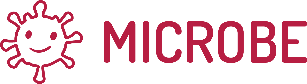 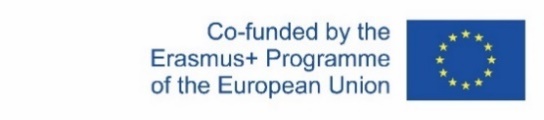 Minimizing the influence of coronavirus in a built environment (MICROBE)Project No. 2020-1-LT01-KA203-0781003rd MICROBE coordination meetingDates: November 9-11Host: Vilnius Gediminas Technical University1st day (November 9)2nd day (November 10)3rd day (November 11)TimeActivity Speaker16:00 – 16:40IO1: Personalized MOOC Modules on minimizing the influence of coronavirus and negative emotions in a built environment by applying behavior change (MICROBE). Discussion about upgraded study programmes and educated students. Vilnius Tech, TalTech All partners16:40– 16:55The MICROBE System Correlation Subsystem: current worksVilnius Tech16:55 – 17:10Real-time negative emotions and possible COVID-19 indices in Vilnius: current worksVilnius Tech17:10 – 17:30Discussion All partnersTimeActivity Speaker15:30 – 16:00Assessing the Accuracy of the MICROBE System Through Verification and Validation: current worksVilnius Tech16:00 – 16:15Quality assurance (Quality plan, Internal quality monitoring)TalTech16:15 – 16:30Dissemination and exploitation of project resultsITPIO16:30 – 17:00DiscussionAll partnersTimeActivity Speaker10:00 – 10:45Work plan and next meetingVilnius Tech10:45 – 11:00Current issuesAll partners11:00 – 11:30Breakout sessions – sandpit discussions for future collaborationAll partners11:30Departure from VilniusTech to Vilnius City case study12:00 – 14:00Vilnius city case study: tour of VilniusAll partners